RAFT-технология как один из приемов развития критического мышленияRAFT-технология как один из приемов развития критического мышленияRAFT-технология — это педагогический прием, направленный на создание письменных текстов определенной тематики. Творения могут различаться по жанру и оформлению. Данный метод учит школьников рассматривать тему с различных сторон и точек зрения, обучает навыкам письменной речи. Он является одним из способов обучения критическому мышлению, формирует систему суждений, способствует умению анализировать предметы, содержание, проблемы, формулировать свои обоснованные выводы, выносить свои оценки. 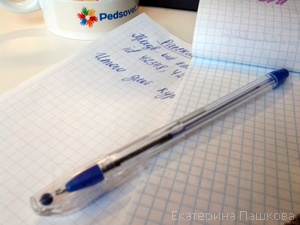 RAFT-технология — это педагогический прием, направленный на создание письменных текстов определенной тематики. Творения могут различаться по жанру и оформлению. Данный метод учит школьников рассматривать тему с различных сторон и точек зрения, обучает навыкам письменной речи. Он является одним из способов обучения критическому мышлению, формирует систему суждений, способствует умению анализировать предметы, содержание, проблемы, формулировать свои обоснованные выводы, выносить свои оценки. Общее понятие RAFT-технологииАббревиатура РАФТ расшифровывается в следующей таблице:Подготовка к проведению занятияДля применения метода РАФТ-технологии учителю следует определиться с темой. Она должна быть интересной и актуальной. При проведении подобного урока потребуется наличие глубоких знаний по заданной теме, фантазия и актерское мастерство.Перед занятием нужно подготовить таблицу, можно просто нарисовать ее на доске. Стоит помнить, что при обсуждении всех граф учителю необходимо будет зафиксировать все суждения так, чтобы они были видны учащимся на протяжении всего урока, потому как постоянно нужно будет обращаться к ним, обсуждать, анализировать и, возможно, дополнять.Желательно наличие наглядного материала, позволяющего лучше вникнуть в суть вопроса, прочувствовать окружение персонажа, способствовать воплощению в него.Стадии RAFT-технологииСогласно структуре и приемам обучения критическому мышлению, выделяют несколько стадий метода РАФТ-технологии.Стадия вызоваОсновной задачей на данном этапе является активизация учащихся, мотивирование их к активному участию в процессе. Оптимально сделать выбор в пользу методов, способных заинтересовать и вовлечь всех участников коллектива. Наиболее распространенными являются метод ассоциаций и мозгового штурма.Дети предлагают все возможные социальные группы, подходящие к выполнению данной роли. Возможно предоставление ролей учителем. В таблицу вносятся 4-5 позиций.Во вторую колонку записываются люди, группы людей, организации, которые могут выступать целевой аудиторией для данных текстов.Далее определяются возможные жанры, соотносимо с социальными ролями и вероятными читателями. Фиксируются в следующей колонке.В последнюю колонку заносятся основные мысли и идеи текста.Подводя итог, учителем зачитывается вся информация, представленная в таблице. Между учащимися распределяются социальные роли, и они приступают к написанию текстов. При этом нужно объяснить им, как важно попытаться прочувствовать, понять объект описания, попытаться перевоплотиться в него, не забывая учитывать условия, в которых может оказаться персонаж. Работа может быть индивидуальной или групповой. Во втором случае предпочтение отдается небольшим группам. Когда задание выполнено, зачитываются несколько текстов. Выбор может делаться либо по желанию, либо по жребию. Если количество исполнителей невелико, а время позволяет, можно дать возможность выступить всем участникам.Стадия осмысленияВключает в себя работу с учебником или дополнительным материалом. На данном этапе учащиеся получают новую информацию, делают пометки и замечания в тетради. Стадия рефлексииЭтап рефлексии предполагает анализ, осмысление пройденного материала. Дети обсуждают и сравнивают ранее известные факты и новую для них информацию, анализируют услышанное. Для достижения лучшего эффекта рекомендуется использование наглядного материала по заданной теме: фотографий, слайдов, образцов. Это способствует закреплению полученных знаний и формированию обсуждаемого образа.Области применения RAFT-технологииРафт-технология может активно применяться практически на любых предметах. Приведем примеры:на уроках истории, для формирования понятий «рыцарь», «крестоносец», изучения определенных слоев или групп общества;на уроках литературы, для обсуждения персонажей любых произведений, понимания сущности понятия «писатель», «поэт», для написания сценариев небольших литературных постановок;а также при профориентации (при рассмотрении людей определенных профессий: журналистов, военнослужащих, учителей и т.д.).Пример. В качестве примера применения приема РАФТ-технологии приведем урок истории в 6 классе. Тема: «Феодалы и крестьяне». Урок рассчитан на 2 часа.Часть I.Учитель объявляет тему урока и поясняет особенности его проведения, связанные с применением метода RAFT-технологии.Для лучшего погружения в тему урока и выбранную роль, рекомендуется использовать наглядный материал. В данном случае это могут быть картинки или слайды с изображением особенностей быта крестьян и феодалов, работы крестьян, доспехов рыцаря, рыцарских турниров.Класс делится на группы, каждая из которых выбирает одну из предложенных учителем ролей:Феодал (как господин);Феодал (как рыцарь);Управляющий;Крестьянин;Ученый;Путешественник.Делая выбор, важно концентрировать внимание учащихся на необходимости перевоплощения в персонажа, поиска именно того способа воздействия на публику, который отразит особенности его характера, привычек, речи, условий окружающей среды. Лучше всего, если подбор роли ребята сделают по собственному желанию, исходя из своих предпочтений.Далее дети определяются с аудиторией, с теми лицами или группами лиц, которым будет предназначаться их сообщение. Например, крестьяне, вражеские войска, историки, потомки, случайные собеседники.Следующим этапом должен стать выбор жанра повествования: петиция, приказ, письмо, рассказ, заметки.Все данные учитель фиксирует в таблице, наглядно представленной всему классу. Каждый ученик копирует записи у себя в тетради.Перед определением тематики повествований, желательно разобрать особенности каждой роли, поделиться советами и мыслями, которые помогут при написании. Особенно, если урок с применением РАФТ-технологии проводится в классе впервые.В качестве домашнего задания выступает непосредственное создание текстов. Учителю стоит обратить внимание, что работа должна проходить с привлечением дополнительного материала.Часть II.Учитель повторяет тему урока: «Феодалы и крестьяне» и предлагает детям зачитать свои повествования. Важно распределить время урока так, чтобы все произведения учащихся были озвучены.Для закрепления материала может быть использован короткий фронтальный опрос.Итогом урока должно стать обсуждение проделанной работы, анализ результатов, выделение основных суммарных моментов повествований. Необходимо обратить внимание на разницу в изложении одних и тех же фактов разными людьми.В качестве домашнего задания выступает повторение пройденного материала и составление синквейна — нерифмованного стихотворения, состоящего из 5 строк, в каждой из которых имеется набор заданных слов.Метод RAFT способствует более полному погружению ученика в предметное содержание, его самореализации, заставляет проявлять творчество, импровизировать, анализировать возможные действия в заданных обстоятельствах, давать нравственную оценку событиям и личностям.Общее понятие RAFT-технологииАббревиатура РАФТ расшифровывается в следующей таблице:Подготовка к проведению занятияДля применения метода РАФТ-технологии учителю следует определиться с темой. Она должна быть интересной и актуальной. При проведении подобного урока потребуется наличие глубоких знаний по заданной теме, фантазия и актерское мастерство.Перед занятием нужно подготовить таблицу, можно просто нарисовать ее на доске. Стоит помнить, что при обсуждении всех граф учителю необходимо будет зафиксировать все суждения так, чтобы они были видны учащимся на протяжении всего урока, потому как постоянно нужно будет обращаться к ним, обсуждать, анализировать и, возможно, дополнять.Желательно наличие наглядного материала, позволяющего лучше вникнуть в суть вопроса, прочувствовать окружение персонажа, способствовать воплощению в него.Стадии RAFT-технологииСогласно структуре и приемам обучения критическому мышлению, выделяют несколько стадий метода РАФТ-технологии.Стадия вызоваОсновной задачей на данном этапе является активизация учащихся, мотивирование их к активному участию в процессе. Оптимально сделать выбор в пользу методов, способных заинтересовать и вовлечь всех участников коллектива. Наиболее распространенными являются метод ассоциаций и мозгового штурма.Дети предлагают все возможные социальные группы, подходящие к выполнению данной роли. Возможно предоставление ролей учителем. В таблицу вносятся 4-5 позиций.Во вторую колонку записываются люди, группы людей, организации, которые могут выступать целевой аудиторией для данных текстов.Далее определяются возможные жанры, соотносимо с социальными ролями и вероятными читателями. Фиксируются в следующей колонке.В последнюю колонку заносятся основные мысли и идеи текста.Подводя итог, учителем зачитывается вся информация, представленная в таблице. Между учащимися распределяются социальные роли, и они приступают к написанию текстов. При этом нужно объяснить им, как важно попытаться прочувствовать, понять объект описания, попытаться перевоплотиться в него, не забывая учитывать условия, в которых может оказаться персонаж. Работа может быть индивидуальной или групповой. Во втором случае предпочтение отдается небольшим группам. Когда задание выполнено, зачитываются несколько текстов. Выбор может делаться либо по желанию, либо по жребию. Если количество исполнителей невелико, а время позволяет, можно дать возможность выступить всем участникам.Стадия осмысленияВключает в себя работу с учебником или дополнительным материалом. На данном этапе учащиеся получают новую информацию, делают пометки и замечания в тетради. Стадия рефлексииЭтап рефлексии предполагает анализ, осмысление пройденного материала. Дети обсуждают и сравнивают ранее известные факты и новую для них информацию, анализируют услышанное. Для достижения лучшего эффекта рекомендуется использование наглядного материала по заданной теме: фотографий, слайдов, образцов. Это способствует закреплению полученных знаний и формированию обсуждаемого образа.Области применения RAFT-технологииРафт-технология может активно применяться практически на любых предметах. Приведем примеры:на уроках истории, для формирования понятий «рыцарь», «крестоносец», изучения определенных слоев или групп общества;на уроках литературы, для обсуждения персонажей любых произведений, понимания сущности понятия «писатель», «поэт», для написания сценариев небольших литературных постановок;а также при профориентации (при рассмотрении людей определенных профессий: журналистов, военнослужащих, учителей и т.д.).Пример. В качестве примера применения приема РАФТ-технологии приведем урок истории в 6 классе. Тема: «Феодалы и крестьяне». Урок рассчитан на 2 часа.Часть I.Учитель объявляет тему урока и поясняет особенности его проведения, связанные с применением метода RAFT-технологии.Для лучшего погружения в тему урока и выбранную роль, рекомендуется использовать наглядный материал. В данном случае это могут быть картинки или слайды с изображением особенностей быта крестьян и феодалов, работы крестьян, доспехов рыцаря, рыцарских турниров.Класс делится на группы, каждая из которых выбирает одну из предложенных учителем ролей:Феодал (как господин);Феодал (как рыцарь);Управляющий;Крестьянин;Ученый;Путешественник.Делая выбор, важно концентрировать внимание учащихся на необходимости перевоплощения в персонажа, поиска именно того способа воздействия на публику, который отразит особенности его характера, привычек, речи, условий окружающей среды. Лучше всего, если подбор роли ребята сделают по собственному желанию, исходя из своих предпочтений.Далее дети определяются с аудиторией, с теми лицами или группами лиц, которым будет предназначаться их сообщение. Например, крестьяне, вражеские войска, историки, потомки, случайные собеседники.Следующим этапом должен стать выбор жанра повествования: петиция, приказ, письмо, рассказ, заметки.Все данные учитель фиксирует в таблице, наглядно представленной всему классу. Каждый ученик копирует записи у себя в тетради.Перед определением тематики повествований, желательно разобрать особенности каждой роли, поделиться советами и мыслями, которые помогут при написании. Особенно, если урок с применением РАФТ-технологии проводится в классе впервые.В качестве домашнего задания выступает непосредственное создание текстов. Учителю стоит обратить внимание, что работа должна проходить с привлечением дополнительного материала.Часть II.Учитель повторяет тему урока: «Феодалы и крестьяне» и предлагает детям зачитать свои повествования. Важно распределить время урока так, чтобы все произведения учащихся были озвучены.Для закрепления материала может быть использован короткий фронтальный опрос.Итогом урока должно стать обсуждение проделанной работы, анализ результатов, выделение основных суммарных моментов повествований. Необходимо обратить внимание на разницу в изложении одних и тех же фактов разными людьми.В качестве домашнего задания выступает повторение пройденного материала и составление синквейна — нерифмованного стихотворения, состоящего из 5 строк, в каждой из которых имеется набор заданных слов.Метод RAFT способствует более полному погружению ученика в предметное содержание, его самореализации, заставляет проявлять творчество, импровизировать, анализировать возможные действия в заданных обстоятельствах, давать нравственную оценку событиям и личностям.